認定NPO法人　新発田市総合型地域スポーツクラブしばたパラスポーツ振興応援事業専用寄　　付　　申　　込　　書申込年月日　　　　　　年　　　月　　　日　氏名又は名称・個人の場合氏名・法人の場合法人名ふりがな氏名又は名称・個人の場合氏名・法人の場合法人名住　　　所〒　　　　　　　　　　　　　　　　　　　　　　電　　　　話寄　付　金　額円お支払い方法（○印）　　　　　　　　　　　　　　　　　　　　　　現　金　　・　　振　込　　　　　　　　寄付金の使途しばたパラスポーツ振興応援事業　　　　［振込先］　　　　　　　　　　　　　　　　　　　　　　第四銀行　新発田支店　口座番号　普通　5034650　　　　　特定非営利活動法人　新発田市総合型地域スポーツクラブ　理　事　長　　佐　藤　哲　也　　　　　　　　　　確定申告で寄付金控除を受けるには、「寄付金受領証明書」が必要となります。この証明書は、別途お送りいたします。[事務局]　〒957-0054新発田市本町4-16-83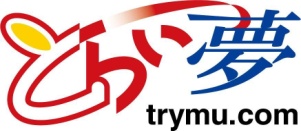 　　　　　　　　　(カルチャーセンター内) Tel　0254－28-7510　　Fax　0254-28-7511E-mail  info@trymu.com